2022 – 2023 EĞİTİM ÖĞRETİM YILI …………………. ORTAOKULUFEN BİLİMLERİ DERSİ 6. SINIFLAR YAZILI SORULARIADI SOYADI:						            SINIFI/NO: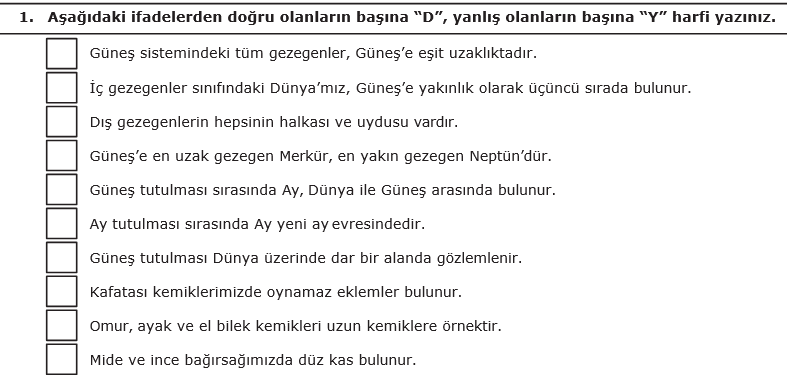 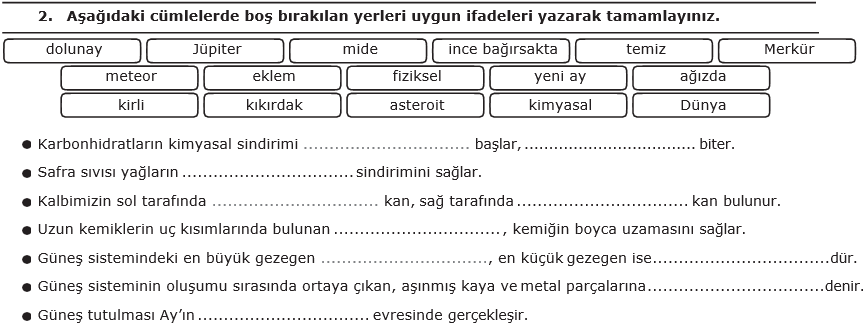 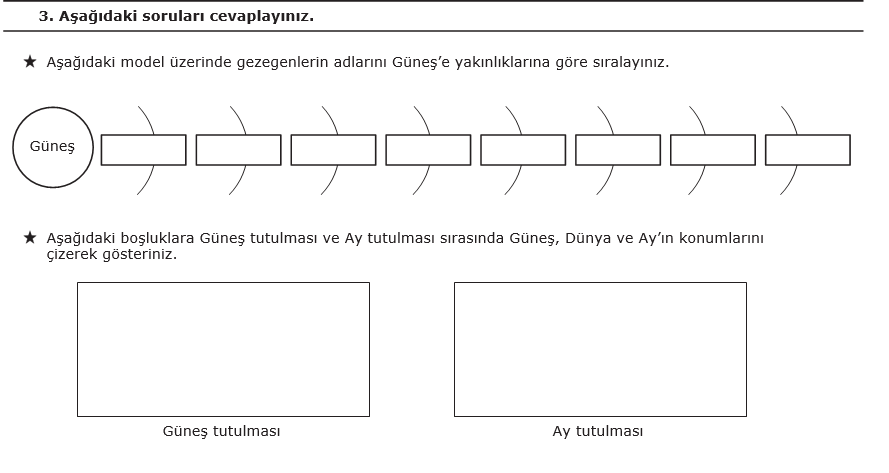 4. 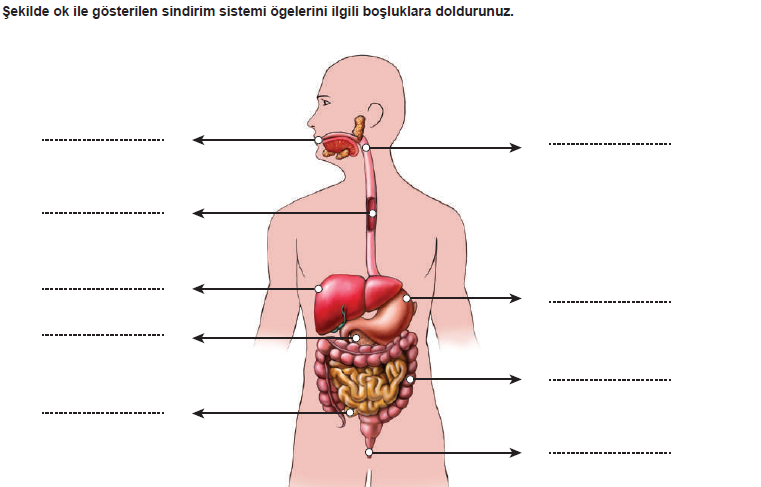 5. 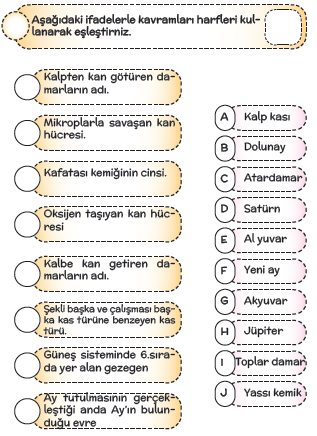 Aşağıdaki test sorularını ceplayınız.(Her soru   5 puandır.)1.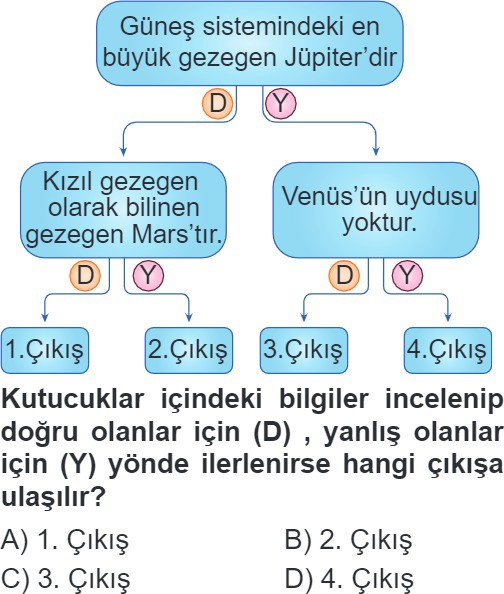 2.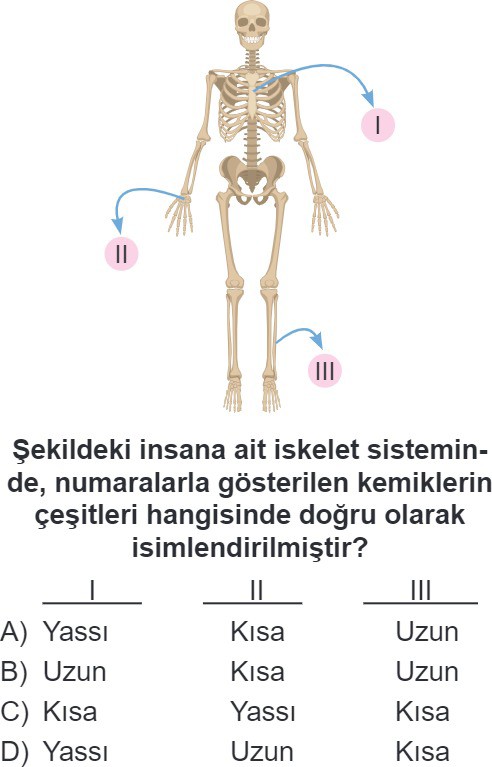 3.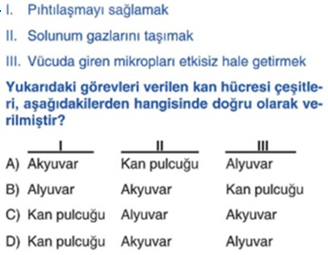 4.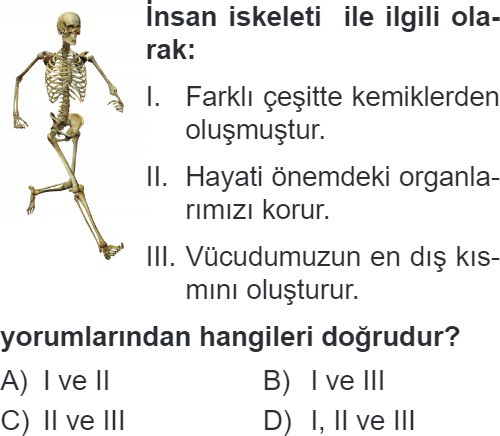 5.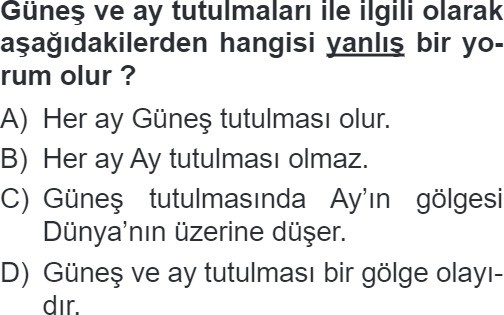 6.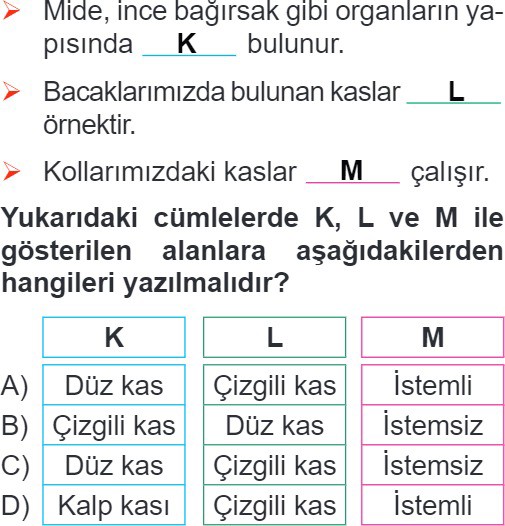 7.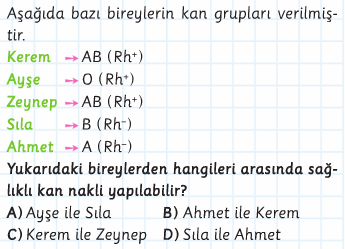 8.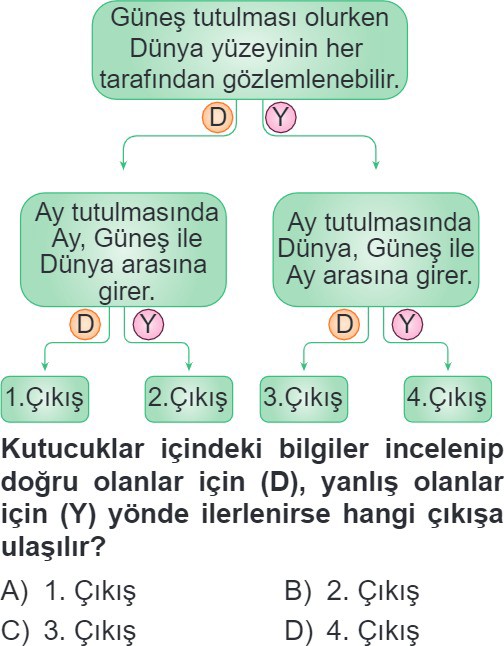 9.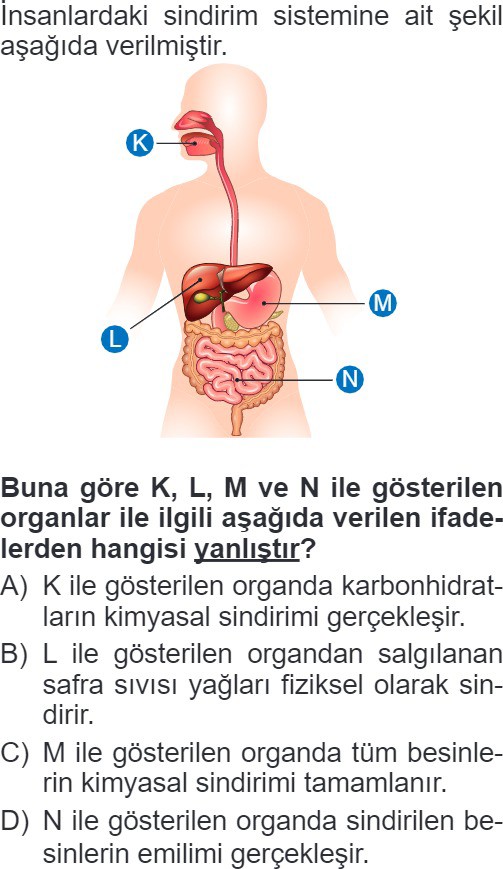 10.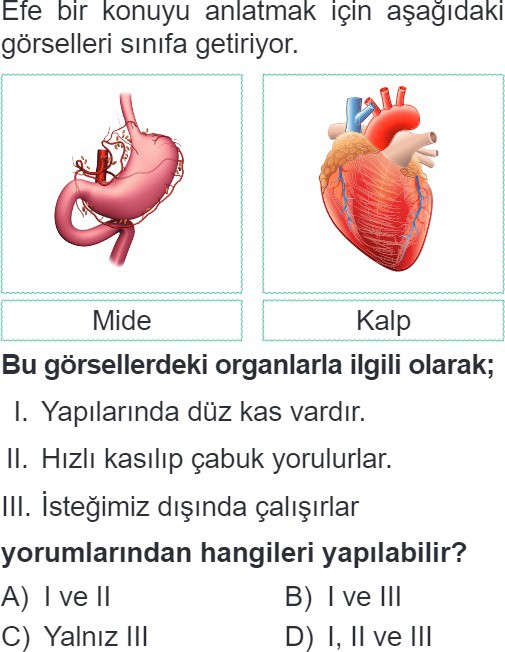 11.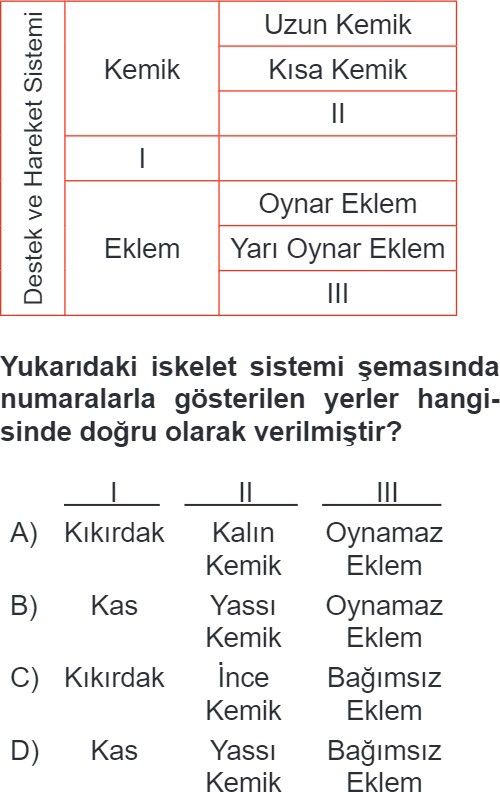 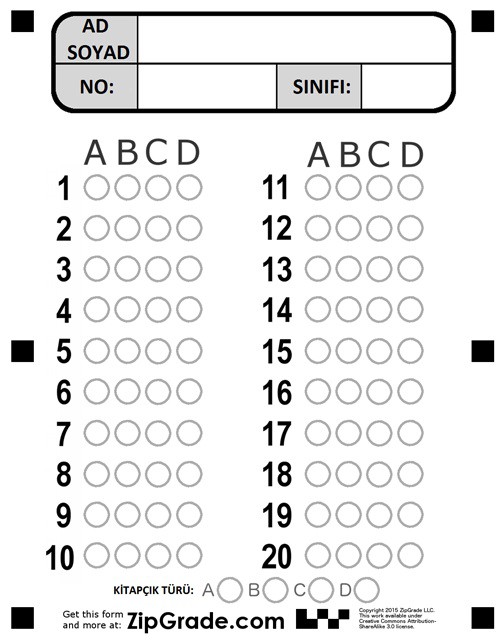 Cevaplarınızı mutlaka optik forma işaretleyiniz. Optik form üzerinde ad, soyad, no ve sınıf bilgilerini yazarken kutucuğun dışana taşırmayınız. Cevaplarınızın dışında herhangi bir işaretleme, karalama yapmayınız.Başarılar dilerim 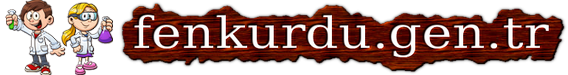 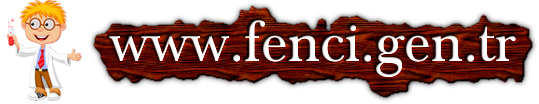 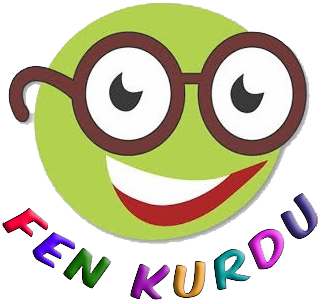 Daha fazla yazılı sorusu ve evraka  https://www.facebook.com/groups/fenkurdu  öğretmen grubumuzdan ulaşabilirsiniz.